Nordic Field Trial System Version: 1.1.6676.15870Einar Strand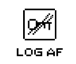 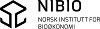 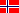 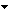 NIBIO Apelsvoll NIBIO Apelsvoll 2849KappForsøksleder: Unni Abrahamsen Telefon: 4740484760Email: unni.abrahamsen@nibio.noANSVARLIG:Unni Abrahamsen tlf.: 40484760, Andrea Ficke tlf.: 92431557, Terje Tandsether tlf.: 40484535. E-post: unni.abrahamsen@nibio.noPROSJEKT NR.: 11061.01DESIGN DATA: Fullstendig blokkforsøk, 1 faktor (Randomisert), 3 Gjentak.  Rutefordeling: randomisert. Anleggsrute minimum 24 m2.KANT: Omkring rad (før og etter).GrunnbehandlingerFORMÅL:Her beskrives evt. formålet med besøketFELTSTØRRELSE:Anleggsrute: 1,5 x 8 m = 12 m²Feltstørrelse: 32 x 34,5 m = 1104 m²FORSØKSBETINGELSER:Feltet legges i vårhveteåker med høyt avlingspotensial.Feltet gjødsles av feltverten på tvers av forsøksrutene, med samme mengde som åkeren rundt, eller såes med forsøkskombisåmaskin med lik gjødselmengde på alle ruter.Forsøket sprøytes mot ugras og delgjødsles av feltverten sammen med resten av åkeren. Legg inn opplysninger om sådato, gjødsling, plantevern og koordinater i grunndata i NFTSVEILEDNING TIL ARBEID PÅ FELTET:Feltet såes med forsøkssåmaskin, der annenhver rute er en kantrute.Ved behandling brukes 2,5 m bom. Behandlingen dekker høsterute (=1 sårute) + deler av kantrutene på begge sider. Behandling i Bjarne og Zebra gjøres til samme tid, selv om angrepet er sterkere i Bjarne.NB! Kryss av opplysninger om værforhold, og noter dato for utviklingstrinn ved forsøksbehandlingene1. BESØK1. behandlingstidspunkt (ledd 2 - 6) er når det oppdages gulrust i feltet/i området rundt feltet. Noter angrep av gulrust for ledd 1 ved første behandling.2. BESØK2. behandlingstidspunkt (ledd 7 – 10) er når det er 2 - 5 % angrep på ruter som ikke er behandlet. Noter angrep av gulrust for ledd 1 ved andre behandling.BESØK2 uker etter første behandlingstidspunkt:Noter angrep av gulrust 2 uker etter første behandling i alle forsøksruter.BESØK4 uker etter første behandlingstidspunktNoter angrep av gulrust 4 uker etter første behandling i alle forsøksruter.BESØK3. behandling er med Aviator Xpro på ledd 6 og 11, og ledd 17 og 22, dersom en av demonstrasjonshensyn ønsker et slikt ledd.6. BESØKBBCH 70 - 75Noter angrep av gulrust og bladflekksjukdommer ved BBCH 70 - 75.BLANKFlere muligheterHØSTING:Alle sorter høstes samtidig. Høsting skal skje før de tidligste sortene er overmodne, gjerne når de seineste sortene har et avnninnhold på 25 - 30 %Ruteavlingen veies så snart som mulig etter høsting. Det tas ut en prøve på rundt 1 kg. Denne prøven veies, tørkes og sendes til........ prøven behøver ikke veies etter nedtørkingForsøksledd og forsøksbehandlinger:*) l/kg pr. daa svarer til ml/g pr. 10 m2MåletidspunktSKJEMA:SprøyteskjemaKlimaskjemaNIBIO, Postboks 115, NO-1431 Ås, Tel: +47 40604100, aina.lundon@nibio.noKategoriMiddelOmfangMengde/dekarGj.prøve nr.NivåNivåMåleparameterAnalyseP01Ved 1. behandling, Begynnende angrep av gulrustVed 1. behandling, Begynnende angrep av gulrustVed 1. behandling, Begynnende angrep av gulrustP01ForsøkMjøldogg % dekning.P01ForsøkGulrust % dekning.P02Ved 2. behandling, Ved 2 - 5 % gulrust i feltetVed 2. behandling, Ved 2 - 5 % gulrust i feltetVed 2. behandling, Ved 2 - 5 % gulrust i feltetP02ForsøkGulrust % dekning.P0314 dager etter 1. sprøyting14 dager etter 1. sprøyting14 dager etter 1. sprøytingP03RuteGulrust % dekning.P0428 dage etter 1. registrering28 dage etter 1. registrering28 dage etter 1. registreringP04RuteGulrust % dekning.P0542 dager etter behandling, xxx uker etter 1. behandling42 dager etter behandling, xxx uker etter 1. behandling42 dager etter behandling, xxx uker etter 1. behandlingP05RuteGulrust % dekning.P06RuteGulrust % dekning.P07Ved 3. behandling, Ved behandling med Aviator XproVed 3. behandling, Ved behandling med Aviator XproVed 3. behandling, Ved behandling med Aviator XproP07RuteMjøldogg % dekning.P07RuteBladflekk % dekning.P07RuteGulrust % dekning.P08Stadium 70 - 75Stadium 70 - 75Stadium 70 - 75P08ForsøkAnt. blad som er vurdert per plante (gj.snitt), Ant. blad vurdert, per plante (snitt).P08RuteGulrust % dekning.P08RuteBladflekk % dekning.P09Ved høstingVed høstingVed høstingP09RuteSein legde %.P10Ved høstingVed høstingVed høstingP10leddKorn/frø-prøve til egne analyser.Falltall, sekP10leddKorn/frø-prøve til egne analyser.HL-vekt, kgP10leddKorn/frø-prøve til egne analyser.Råprotein, % i tørrstoffP10leddKorn/frø-prøve til egne analyser.Stivelse, % i tørrstoffP10leddKorn/frø-prøve til egne analyser.Zeleny, % i TS. InfratecP10leddKorn/frø-prøve til egne analyser.Vanninnh. i nedtørket korn/frø, %Vekt korn (telleapparat), gAntall korn (telleapparat),Wet gluten (DM), % i TS. InfratecRuteRå ruteavling g.RuteRå prøve g.Prøvevekt(frisk), g korn/frøRuteRå prøve g.Prøvevekt(tørket), g korn/frøRute1000 kornvekt g.